ОПШТИНА ДЕБРЦА 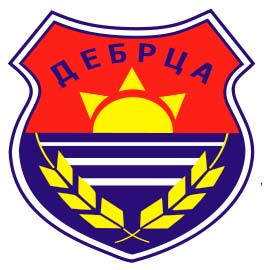 ПРИЈАВАЗА УНАПРЕДУВАЊЕ НА АДМИНИСТРАТИВЕН СЛУЖБЕНИК ПРЕКУ ИНТЕРЕН ОГЛАСПодатоци за огласот					Назив на органот    					___________________________________Број на интерен оглас				___________________________________Реден број на работното место за кое се пријавува	___________________________________2.    Податоци за кандидатот- 	Име 					_________________________________________________-	Презиме				_________________________________________________-	Датум на раѓање			____.____.___________-	пол						М			Ж-	ЕМБГ					-	Адреса на живеење			Улица и број			_______________________________________________________	Место				_______________________________________________________-	Контакт адреса Улица и број			_______________________________________________________	Место				_______________________________________________________-	Контакт телефон		Мобилен _____________________	Фиксен ______________________-	e-mail адреса		_________________________________3. 	Податоци за исполнување на посебните услови:-	Степен на образование 		IV	VI	VII/1	VII/2	VIII	180	240	300или стекнати кредити според ЕКТС- 	Податоци за вкупно работно искуство во струката:		_______години	______месеци.4.	Податоци за времето кое административниот службеник го поминал во непосредно пониско звање или на работно место во иста категорија со работното место за кое е објавен интерниот оглас пред објавување на интерниот оглас  ______________________________7.	Податоци за оценувањето на административниот службеник во последнaта година пред објавување на интерниот оглас  Период за кој е оценет                                                                                     Нумеричка Дескриптивна оценка8.	Податоци за изречена дисциплинска мерка во  последната година пред објавување на интерниот оглас    ______________________________________________________9.	Изјваувам под морална, материјална и кривична одговорност дека податоците наведени во пријавата за вработување се веродостојни и дека на барање на надлежниот орган ќе доставам докази , во оригина или копија. Напомена: Кандидатот кој внел лажни податоци во пријавата се дисквалификува од понатамошна постапкаДатум на пријавување						Административен службеник                                                                                                                                                   Име и презиме------------------------------                                                                                               --------------------------------------